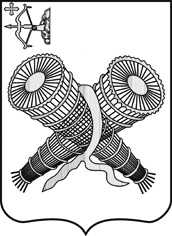 АДМИНИСТРАЦИЯ ГОРОДА СЛОБОДСКОГОКИРОВСКОЙ ОБЛАСТИПОСТАНОВЛЕНИЕ02.09.2022 					       		                                       №1730 г. Слободской Кировской областиО внесении изменения в постановление администрации города Слободского от 23.12.2021 №2317В соответствии с Федеральным законом от 10.12.1995 № 196-ФЗ «О безопасности дорожного движения», пунктом 7 части 1 статьи 16 Федерального закона от 06.10.2003 № 131-ФЗ «Об общих принципах организации местного самоуправления в Российской Федерации», Порядком утверждения регулярных городских маршрутов и графиков движения пассажирского транспорта на территории г. Слободского, утвержденным решением Слободской городской Думы от 20.12.2006 № 19/162, администрация города Слободского ПОСТАНОВЛЯЕТ:1. Внести в постановление администрации города Слободского от 23.12.2021 № 2317 «Об утверждении расписания движения общественного пассажирского транспорта на муниципальных маршрутах регулярных перевозок города Слободского» (далее – постановление) следующее изменение:Приложение №5 к постановлению изложить в новой редакции согласно приложению.2. Настоящее постановление вступает в силу со дня его официального опубликования (обнародования) и подлежит размещению в Информационном бюллетене органов местного самоуправления муниципального образования «город Слободской».Глава города Слободского        И.В. ЖелваковаРАСПИСАНИЕДВИЖЕНИЯ ОБЩЕСТВЕННОГО ПАССАЖИРСКОГО ТРАНСПОРТАПО МАРШРУТУ № 4 ПО РАБОЧИМ И СУББОТНИМ ДНЯМ* С 01.01.2023 по 08.01.2023  движение транспорта по маршруту №4 не будет осуществляться.Приложение к постановлению администрациигорода Слободскогоот 02.09.2022 № 1730№ рейсаОтправление от остановки им. Н.КвакинаОтправление от ПМК - 14№ рейсаОтправление от остановки им. Н.КвакинаОтправление от ПМК - 14113.4014.10315:4016:10214.4015:10416:4017:10